ՀՀ ՖԻՆԱՆՍՆԵՐԻ ՆԱԽԱՐԱՐՈՒԹՅՈՒՆՕԳՏԱԳՈՐԾՎՈՂ ՀԱՊԱՎՈՒՄՆԵՐԱԺ                        Ազգային ԺողովԲՈՎԱՆԴԱԿՈՒԹՅՈՒՆՆերածություն	5Մեթոդական ցուցումների կառուցվածքը	7Մեթոդական ցուցումներում կատարված փոփոխություններ և այլ պարտադիր պահանջներ	8Մաս 1.ՀՀ 2024-2026թթ. ՄԺԾԾ և ՀՀ 2024թ. պետական բյուջեի կազմման գործընթացին վերաբերող ընդհանուր տեղեկատվություն	11ՀՀ 2024-2026թթ. ՄԺԾԾ որոշումները	12ՀՀ 2024թ. բյուջետային գործընթացի ժամանակացույցի ամփոփ նկարագիրը, պետական մարմիններին ներկայացվող հիմնական պահանջները և առանցքային ժամկետները	13Հատուկ ցուցումներ և օրենսդրական հիմքեր` բյուջետային ծախսերի հաշվարկների կատարման համար	15Մաս 2.ՀՀ2024-2026թթ. ՄԺԾԾ (ներառյալ 2024թ. բյուջետային ֆինանսավորման) հայտերի կազմման ցուցումներ	172024-2026 թթ. ՄԺԾԾ (ներառյալ 2024թ. բյուջետային ֆինանսավորման) հայտերի կազմման ընդհանուր պահանջներ	182024-2026թթ. ՄԺԾԾ (ներառյալ 2024թ. բյուջետային ֆինանսավորման) հայտի օրինակելի ձև	19Հավելվածներ	32ՆԵՐԱԾՈՒԹՅՈՒՆՀՀ 2024-2026թթ. պետական միջնաժամկետ  ծախսերի ծրագրի և ՀՀ 2024թ. պետական բյուջեի նախագծերի մշակման շրջանակներում պետական մարմինների բյուջետային հայտերի կազմման և ներկայացման մեթոդական ցուցումները (այսուհետև՝ Մեթոդական ցուցումներ) մշակվել են «ՀՀ բյուջետային համակարգի մասին» ՀՀ օրենքի 21-րդ հոդվածի 1-ին մասի պահանջներին համապատասխան ընդունված՝ ՀՀ վարչապետի 2023թ. հունվարի 26-ի «ՀՀ 2024թ. բյուջետային գործընթացն սկսելու մասին» N86-Ա որոշմամբ (այսուհետ՝ Վարչապետի որոշում) հաստատված ժամանակացույցի 1-ին կետի պահանջներին համապատասխան: ՀՀ 2024թ. բյուջետային գործընթացն իրենից ներկայացնում է ՀՀ 2024-2026թթ. պետական միջնաժամկետ ծախսերի ծրագրի (այսուհետև՝ ՄԺԾԾ) և ՀՀ 2024թ. պետական բյուջեի նախագծի մշակման և ընդունման մեկ ամբողջական գործընթաց, որը սկսվում է ընթացիկ տարվա հունվար ամսին և ավարտվում է նոյեմբեր-դեկտեմբեր ամիսներին՝ ՀՀ ԱԺ կողմից պետական բյուջեի մասին օրենքի ընդունմամբ:Համաձայն «ՀՀ բյուջետային համակարգի մասին» ՀՀ օրենքի 21-րդ հոդվածի, առաջիկա երեք տարվա` ՄԺԾԾ մշակման նպատակն է հնարավորություն ստեղծել կառավարության համար կառավարելու պետական հատվածի ֆինանսական ռեսուրսներն իր միջնաժամկետ հարկաբյուջետային նպատակներին և քաղաքականության գերակայություններին համապատասխան: Միաժամանակ, ՄԺԾԾ-ը ծառայում է հիմք` ՀՀ պետական բյուջեի նախագծի մշակման աշխատանքների համար:Սույն Մեթոդական ցուցումները նպատակ ունեն օժանդակելու ՀՀ հանրային իշխանության և տարածքային կառավարման բյուջետային հատկացումների գլխավոր կարգադրիչ (այսուհետ՝ ԲԳԿ) հանդիսացող  հայտատու մարմիններին (այսուհետ` Հայտատու)` ՀՀ 2024թ. պետական բյուջեի նախագծի մշակման գործընթացի շրջանակներում իրենց 2024-2026թթ ՄԺԾԾ և 2024թ բյուջետային ֆինանսավորման հայտերի կազմման (այսուհետ՝ բյուջետային հայտեր) և դրանք ՀՀ ֆինանսների նախարարություն (այսուհետ՝ ՀՀ ՖՆ) ներկայացման աշխատանքներում:Մեթոդական ցուցումներն ունեն տեխնիկական բնույթ և հանդիսանում են միասնական ուղեցույց Հայտատու մարմինների բյուջետային հայտերի կազմման համար։ Ցուցումները ներառում են բյուջետային հայտերի կազմման և ներկայացման պահանջները՝ այդ թվում կիրառվող ձևաչափերը և դրանց լրացման պահանջները, ինչպես նաև այլ անհրաժեշտ ցուցումներ բյուջետային հայտերի շրջանակներում ծախսերի գնահատման և ներկայացման համար: 2019թ-ից ՀՀ-ում անցում է կատարել ծրագրային բյուջետավորման, հետևաբար բյուջետային հայտերը կազմելիս անհրաժեշտ է ուշադրությունը կենտրոնացնել բյուջետային ծրագրերի/ծախսերի նպատակների, արդյունքների և արդյունավետության հարցերին։ Մանավորապես, անհրաժեշտ է ապահովել բյուջետային ծրագրերի և միջոցառումների կապը ՀՀ կառավարության 2021-2026թթ ծրագրով (այսուհետև՝ Կառավարության ծրագիր) և ՀՀ կառավարության կողմից ընդունված այլ ռազմավարական փաստաթղթերով սահմանված քաղաքականության նպատակների և թիրախների հետ: Անհրաժեշտ է նկատի ունենալ, որ Կառավարության ծրագրից և ընդունված ռազմավարական փաստաթղթերից անմիջականորեն չբխող բյուջետային ծրագրերը և միջոցառումներն այլ հավասար պայմաններում չեն ներառվելու 2024-2026թթ ՄԺԾԾ-ում և 2024թ ՀՀ պետական բյուջեում:Միաժամանակ, Հայտատու մարմիններն իրենց բյուջետային հայտերը կազմելիս, տարածքային զարգացման ծրագրերի գծով հաշվետվողականության մեխանիզմների ստեղծման, ինչպես նաև բյուջետային քննարկումների արդյունավետության բարձրացման նպատակով պետք է հաշվի առնեն նաև ՀՀ կառավարության կողմից հաստատված ՀՀ մարզերի սոցիալ-տնտեսական զարգացման քառամյա ծրագրերը և այդ ծրագրերին համահունչ կազմված հայտերով առաջարկվող ծախսային ծրագրերի հատկացումները ներկայացնեն նաև տարածքային (ըստ մարզերի) բացվածքով` համապատասխան բացատրական-վերլուծական տեղեկատվությամբ:Սույն Մեթոդական ցուցումները տարածվում են ՀՀ 2024-2026թթ. ՄԺԾԾ և/կամ 2024թ. պետական բյուջեի կազմման գործընթացում ներգրավված բոլոր հայտատու պետական կառավարման մարմինների (ներառյալ ենթակա կազմակերպությունները) վրա։ Միաժամանակ, 2024թ. բյուջետային գործընթացի միասնականությունը և արդյունավետությունն ապահովելու նպատակով, ներքոհիշյալ պետական մարմիններին ևս առաջարկվում է իրենց բյուջետային հատերը կազմելիս և ՀՀ ՖՆ ներկայացնելիս առաջնորդվել սույն Մեթոդական ցուցումների պահանջներով.Հանրապետության նախագահի աշխատակազմ, ՀՀ Ազգային ժողովի աշխատակազմ,ՀՀ սահմանադրական դատարան, ՀՀ բարձրագույն դատական խորհուրդ,ՀՀ քննչական կոմիտե,ՀՀ հակակոռուպցիոն կոմիտե,ՀՀ գլխավոր դատախազություն,ՀՀ հաշվեքննիչ պալատ,ՀՀ մարդու իրավունքների պաշտպան,ՀՀ հանրային ծառայությունները կարգավորող հանձնաժողով,ՀՀ կենտրոնական ընտրական հանձնաժողով,ՀՀ հեռուստատեսության և ռադիոյի հանձնաժողով,ՀՀ մրցակցության պաշտպանության հանձնաժողով,ՀՀ կոռուպցիայի կանխարգելման հանձնաժողով ՀՀ հանրային հեռարձակողի խորհուրդ:Առաջարկվում է նաև, որ վերոհիշյալ մարմիններն իրենց բյուջետային հայտերի շրջանակներում ՀՀ ՖՆ-ին հասանելի դարձնեն իրենց հայտերում ներառված բյուջետային ծախսերի պլանավորման համար հիմք հանդիսացած մանրամասն հաշվարկ-հիմնավորումները՝ բացված ըստ առանձին ծախսատեսակների:ՄԵԹՈԴԱԿԱՆ ՑՈՒՑՈՒՄՆԵՐԻ ԿԱՌՈՒՑՎԱԾՔԸՄեթոդական ցուցումները բաղկացած են հետևյալ երկու մասերից.ՄԱՍ 1Մեթոդական ցուցումների այս հատվածում նկարագրվում են ՀՀ 2024-2026թթ. ՄԺԾԾ և ՀՀ 2024թ պետական բյուջեի նախագծերի կազմման գործընթացներին վերաբերող ընդհանուր բնույթի հիմնական տեղեկությունները, մասնավորապես.ՀՀ 2024-2026թթ. ՄԺԾԾ և ՀՀ 2024թ. պետական բյուջեի գծով առանցքային որոշումները, ՀՀ 2024-2026թթ. ՄԺԾԾ և 2024թթ. բյուջետային գործընթացի հանգուցային ժամկետները,պետական մարմիններին ներկայացվող պահանջները, ինչպես նաև հատուկ ցուցումներ և օրենսդրական հիմքեր` բյուջետային ծախսերի հաշվարկման համար:ՄԱՍ 2 Ցուցումների այս հատվածում ներկայացվում են 2024-2026թթ. ՄԺԾԾ (ներառյալ 2024թ բյուջետային ֆինանսավորման) հայտերի կազմման ընդհանուր և մանրամասն պահանջները՝ բյուջետային հայտի օրինակելի ձևի և դրա լրացման ուղեցույցների տեսքով:Մեթոդական ցուցումներն, իր բոլոր մասերով և հավելվածներով, տեղադրված են նաև ՀՀ ՖՆ պաշտոնական ինտերնետային կայքում։ Մեթոդական ցուցումների կամ բյուջետային գործընթացում ծագած` պետական մարմնի նկատմամբ առաջադրվող պահանջներին վերաբերող ցանկացած հարց հայտատուները կարող են ուղղել ՀՀ ՖՆ բյուջետային գործընթացի համակարգման, սոցիալական ծրագրերի բյուջետային գործընթացի կազմակերպման, տնտեսական ծրագրերի բյուջետային գործընթացի կազմակերպման վարչությունների պատասխանատու մասնագետներին (կոնտակտային հեռախոսահամարները ներկայացված են սույն ցուցումների սկզբնամասում)։ՄԵԹՈԴԱԿԱՆ ՑՈՒՑՈՒՄՆԵՐՈՒՄ ԿԱՏԱՐՎԱԾ ՓՈՓՈԽՈՒԹՅՒՆՆԵՐ ԵՎ ԱՅԼ ՊԱՐՏԱԴԻՐ ՊԱՀԱՆՋՆԵՐՆախորդ բյուջետային տարվա համեմատ, սույն Մեթոդական ցուցումները զգալիորեն պարզեցվել են, դրանցում նախկինում առկա բոլոր աղյուսակային ձևաչափերը ներկայացվել են ստանդարտ և պարզեցված MSExcel ձևաչափի ֆայլերի տեսքով, որոնք հասանելի են ցուցումներին կից հավելվածներում և հանդիսանում են սույն Մեթոդական ցուցումների բաղկացուցիչ մասը: Պարզեցվել է նաև բյուջետային հատի ձևաչափը, որտեղից հանվել են կրկնվող պահանջները և ձևաչափերը: Ինչպես նախորդ, այնպես էլ սույն Մեթոդական ցուցումներում պահանջվում է, որ հայտատու մարմինները ներկայացնեն իրենց բյուջետային հայտում ներառված գոյություն ունեցող ծրագրերի/միջոցառումների (ծախսային պարտավորությունների) և նոր նախաձեռնությունների կապը ինչպես ոլորտային ռազմավարական փաստաթղթերի, այնպես էլ ՀՀ կառավարության 2021-2026թթ․ ծրագրի հետ։Միաժամանակ, պետական կառավարման մարմիններից պահանջվում է սահմանել բյուջետային հայտերում ներառված գոյություն ունեցող և նոր նախաձեռնություններ հանդիսացող բյուջետային ծրագրերի/միջոցառումների սկզբի և ավարտի ժամկետները: Սույն մեթոդական ցուցումներում պահանջվում է առանձնացնել միջոլորտային (խաչվող) բնույթի քաղաքականությունների գծով ծախսերը։ Ի լրումն նախորդ բյուջետային գործընթացով սահմանված կորոնավիրուսի համավարակի հետևանքների հաղթահարման և գենդերային քաղաքականության ուղղությունների, 2024-2026թթ. բյուջետային գործընթացում պահանջվում է առանձնացնել նաև կլիմայի փոփոխության մեղմման և հարմարվողականությանն ուղղված բյուջետային ծախսերը: Մասնավորապես, պահանջվում է, որ բյուջետային հայտերում նույնականացնել վերոհիշյալ նպատակներով իրականացվող նոր նախաձեռնություններն ու գոյություն ունեցող միջոցառումները և առանձին հավելվածների տեսքով վերջիններիս վերաբերյալ ներկայացվի ամփոփ տեղեկատվություն:ՀՀ-ն միացել է «Կայուն զարգացման 2030 օրակարգին», ուստի մեթոդական ցուցումներում նախատեսվում է, որ հայտատու մարմինները պետք է ներկայացնեն նաև իրենց հայտերում ներկայացվող բյուջետային ծրագրերի և դրանց արդյունքների կապը ՄԱԿ-ի «Կայուն զարգացման 2030 օրակարգում» ներառված կայուն զարգացման նպատակների և դրանց գծով սահմանված գլոբալ ցուցանիշների հետ: Պահանջվում է, որ հայտատու մարմինները ներկայացնեն նաև իրենց բյուջետային հայտում ներառված գոյություն ունեցող ծրագրերի/միջոցառումների (ծախսային պարտավորությունների) և նոր նախաձեռնությունների ֆինանսավորման առաջնահերթությունները:Մեթոդական ցուցումներում տնտեսության իրական հատվածի աջակցության նոր բյուջետային նախաձեռնությունների մասով պահանջվում է ներկայացնել համապատասխան հիմնավորումներ՝ «Տնտեսական մրցակցության պաշտպանության մասին» օրենքի, Կառավարության թիվ 46-Լ որոշման (Կարգավորման ազդեցության գնահատման վերաբերյալ), «Շրջակա միջավայրի վրա ազդեցության գնահատման և փորձաքննության մասին» օրենքի և Կառավարության «Անցում կանաչ տնտեսության» ռազմավարության (հաստատված լինելու դեպքում) գնահատման պահանջներին համապատասխանության վերաբերյալ։2024թ. Բյուջետային գործընթացի շրջանակներում բյուջետային հայտերի ներկայացման ժամկետներըԻնչպես և նախորդ բյուջետային գործընթացի շրջանակներում, Հայտատու մարմիններն իրենց բյուջետային հայտերը ՀՀ ՖՆ են ներկայացնելու երկու փուլերով: Ի տարբերություն նախորդ բյուջետային գործընթացի, ավելի շատ ժամանակ է նախատեսվել պետական մարմինների բյուջետային հայտերի կազմման և ներկայացման համար.Ինչպես նախորդ, այնպես էլ 2024թ. բյուջետային գործընթացում նախատեսվում է, որ.հայտերում ծախսերի գծով առաջարկությունները ներկայացվում են ինչպես ամփոփ՝ ըստ ԲԳԿ-ի, այնպես էլ բացված՝ ըստ տվյալ ոլորտում ծրագրերի միջոցառումներն իրականացնող՝ ԲԳԿ չհանդիսացող կատարող մարմինների),հայտերում առանձնացվում են գոյություն ունեցող պարտադիր և հայեցողական պարտավորությունները, ինչը հնարավորություն կտա ողջ բյուջետային գործընթացում ծախսային պարտավորությունները դիտարկել և ծախսային քաղաքականության վերաբերյալ որոշումներն ընդունել, հաշվի առնելով նաև այդ ծախսերի հետ կապված ՀՀ կառավարության հայեցողականության և ճկունության մակարդակը, հայտերում ներկայացված ծրագրերի շուրջ քննարկումների անցկացումն իրականացվում է երկու ուղղությամբ. (i) գոյություն ունեցող պարտադիր և առանձին շարունակական հայեցողական պարտավորությունների գծով ծրագրերի/միջոցառումների գծով ծախսերի քննարկում, որի արդյունքում որոշումներ են ընդունվում դրանց ճշգրտման վերաբերյալ, և (ii) մյուս բոլոր առաջարկների, այդ թվում քաղաքականության վերանայման կամ հայեցողական պարտավորությունների շարունակման վերաբերյալ, քննարկում ՀՀ վարչապետի մոտ, որի արդյունքում որոշում է կայացվում ոլորտային ծախսային քաղաքականության, ինչպես նաև հայեցողական պարտավորությունների շարունակման և քաղաքականության վերանայմանն առնչվող առաջարկների և դրանց առաջնահերթությունների վերաբերյալ,միջին ժամկետ ոլորտային ծախսային քաղաքականության շարադրանքը կլինի շատ հակիրճ և իր մեջ կներառի միջինժամկետ ոլորտային ծախսային քաղաքականության հետ կապված բոլոր հարցերը (թիրախներ, գերակայություններ, պետության միջամտության ուղղություններ): Ինչպես և նախորդ տարում, յուրաքանչյուր ոլորտի ծախսային քաղաքականությունը անհրաժեշտ է շարադրել հնարավորինս հակիրճ (5-ից 6 էջի սահմաններում): ՀՀ կառավարության 2024թ․ բյուջետային ուղերձի և ՀՀ 2024թ․ պետական բյուջեի մասին ՀՀ օրենքի նախագծի բացատրագրում գերատեսչության կողմից իրականացվող ծախսային ծրագրերի շրջանակներում նախատեսվող տեղեկատվության շարադրանքը պետք է առավելապես կենտրոնանա բյուջետային ծախսերի ծրագրային դասակարգման՝ այլ կերպ ասած, ծախսերի նպատակների և ակնկալվող արդյունքների վրա:	ՄԺԾԾ և տարեկան բյուջեի նախագծի կազմման աշխատանքները կիրականացվեն զուգահեռաբար և ՄժԾԾ փաստաթղթի հետ միասին կմշակվի նաև 2024թ. տարեկան բյուջեի նախագծի նախնական տարբերակը՝ որպես ՄԺԾԾ առաջին տարվա ծրագրի բացվածք։ Բյուջետային ծրագրերի շուրջ քննարկումները2024թ. բյուջետային գործընթացի շրջանակներում, ԲԳԿ հանդիսացող պետական մարմինների նախաձեռնությամբ ՀՀ ԱԺ գլխադասային հանձնաժողովներում ՀՀ 2024թ. պետական բյուջեի նախագծի նախնական տարբերակում ներառված բյուջետային ծրագրերի շուրջ քննարկումները կիրականացվեն հուլիս ամսին:Միաժամանակ, բյուջետային գործընթացի մասնակցայնությունը բարձրացնելու նպատակով, նախատեսվում է, որ պետական մարմիններն, իրենց 2024-2026թթ. ՄԺԾԾ (ներառյալ 2024թ. պետական բյուջեի) հայտերը ՀՀ ՖՆ ներկայացնելուն զուգահեռ պետք է դրանք հրապարակեն իրենց ինտերնետային կայքերում, հայտերի շուրջ ապահովեն քննարկումներ քաղաքացիական հասարակության կազմակերպությունների հետ և այդ քննարկումների արդյունքների վերաբերյալ ՀՀ ՖՆ ներկայացնեն տեղեկատվություն (ներառյալ ներկայացված դիտողությունների և առաջարկությունների ընդունելու կամ մերժելու վերաբերյալ ամփոփաթերթը): 2024-2026թթ. պետական միջնաժամկետ  ծախսերի ծրագրի և ՀՀ 2024թ. պետական բյուջեի նախագծերի մշակման աշխատանքներում որպես մեթոդական ուղեցույց՝ անհրաժեշտ է առաջնորդվել ՀՀ ՖՆ 2017թ. հունիսի 23-ի «Հայաստանի Հանրապետությունում ծրագրային բյուջետավորման համակարգի ամբողջական ներդրման ռազմավարության շրջանակներում մեթոդական ուղեցույցները հաստատելու մասին» N 311-Ա հրամանի դրույթներով: Մեթոդական ուղեցույցները հասանելի են ՀՀ ՖՆ պաշտոնական կայքէջում։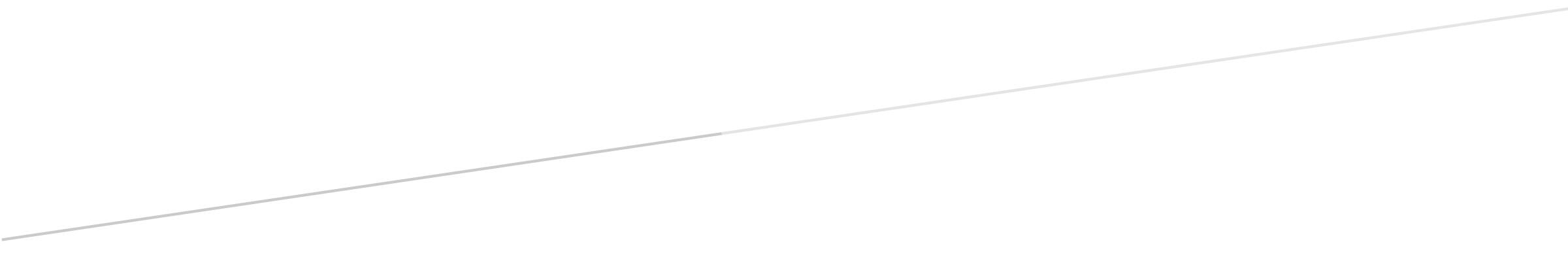 ՄԱՍ 1.ՀՀ 2024-2026 ԹԹ. ՄԺԾԾ ԵՎ ՀՀ 2024 Թ. ՊԵՏԱԿԱՆ ԲՅՈՒՋԵԻ ԿԱԶՄՄԱՆ ԳՈՐԾԸՆԹԱՑԻՆ ՎԵՐԱԲԵՐՈՂ ԸՆԴՀԱՆՈՒՐ ՏԵՂԵԿԱՏՎՈՒԹՅՈՒՆՀՀ 2024-2026 ԹԹ. ՄԺԾԾ ՈՐՈՇՈՒՄՆԵՐԸ ՀՀ 2024-2026 թվականների ՄԺԾԾ մշակման գործընթացը տրամադրում է մի մեխանիզմ, որով ՀՀ կառավարությունը կկայացնի ռազմավարական որոշումներ իր հարկաբյուջետային քաղաքականության մասին: Մասնավորապես, ՄԺԾԾ գործընթացի արդյունքում կսահմանվեն.-	Երկարաժամկետ հարկաբյուջետային սկզբունքները կամ նպատակները այնպիսի ցուցանիշների գծով, ինչպիսիք են պետական բյուջեի եկամուտները, ծախսերը, պակասուրդի մակարդակը և պետական պարտքը:Կարճաժամկետ և միջնաժամկետ հարկաբյուջետային ցուցանիշները. հաշվի առնելով երկարաժամկետ հարկաբյուջետային քաղաքականության նպատակները, ակնկալվող եկամուտների մակարդակը և ծախսերի անհրաժեշտությունը, ՀՀ կառավարությունը կորոշի ընդհանուր ծախսերի մակարդակը (և, հետևաբար, պակասուրդը) առաջիկա բյուջետային տարվա և ՄԺԾԾ ժամանակահատվածի հաջորդ երկու տարիների համար:-	Ռազմավարական ծախսային գերակայությունները. ՄԺԾԾ գործընթացում ոլորտային և ծախսային գերակայությունների սահմանումը թույլ կտա, որպեսզի ՀՀ 2024թ. պետական բյուջեի նախագծի կազմման գործընթացն ուղղորդվի համապատասխան մշակված քաղաքականությունների դաշտ:-	Պետական մարմինների կողմից իրականացվող քաղաքականության նպատակները և դրանց իրագործման համար կիրառվող ռազմավարությունը. ՄԺԾԾ գործընթացը հնարավորություն է տալիս պետական մարմիններին ներգրավվել պետության ռազմավարական նպատակների և ծրագրերի մշակման գործընթացում:ՀՀ 2024 Թ. ԲՅՈՒՋԵՏԱՅԻՆ ԳՈՐԾԸՆԹԱՑԻ ԺԱՄԱՆԱԿԱՑՈՒՅՑԻ ԱՄՓՈՓ ՆԿԱՐԱԳԻՐԸ, ՊԵՏԱԿԱՆ ՄԱՐՄԻՆՆԵՐԻՆ ՆԵՐԿԱՅԱՑՎՈՂ ՀԻՄՆԱԿԱՆ ՊԱՀԱՆՋՆԵՐԸ ԵՎ ԱՌԱՆՑՔԱՅԻՆ ԺԱՄԿԵՏՆԵՐԸ ՀԱՏՈՒԿ ՑՈՒՑՈՒՄՆԵՐ և ՕՐԵՆՍԴՐԱԿԱՆ ՀԻՄՔԵՐ` ԲՅՈՒՋԵՏԱՅԻՆ ԾԱԽՍԵՐԻ ՀԱՇՎԱՐԿՆԵՐԻ ԿԱՏԱՐՄԱՆ ՀԱՄԱՐԲյուջետային ծախսերի տնտեսագիտական դասակարգման հոդվածների գծով ծախսերի հաշվարկներն իրականացնելիս Հայտատուները պետք է առաջնորդվեն սույն ցուցումներին կից՝  Հավելված 13-ում բերված իրավական հիմքերով և դրանք կատարեն վերջիններիս խիստ համապատասխան:Բյուջետային ծախսերի տնտեսագիտական դասակարգման հոդվածներով ծախսերը և դրանց գծով հաշվարկները ներկայացնելիս անհրաժեշտ է առաջնորդվել ՀՀ ֆինանսների և էկոնոմիկայի նախարարի 2007թ. հունվարի 9-ի «Հայաստանի Հանրապետության բյուջետային ու հանրային հատվածի հաշվապահական հաշվառման դասակարգումները և դրանց կիրառման ցուցումները հաստատելու մասին» N 5-Ն հրամանով:Ընդ որում, ծախսերը տնտեսագիտական դասակարգմամբ ներկայացնելիս անհրաժեշտ է վերջիններս ներկայացնել Դաս/Կատեգորիա/Խումբ/Սինթետիկ մակարդակով:Բյուջետային հայտերում բյուջետային ծախսերի տնտեսագիտական դասակարգման սուբսիդիաներ, դրամաշնորհներ (նվիրաբերություններ) հոդվածներով ծախսերի նախատեսման դեպքում անհրաժեշտ է հիմք ընդունել 2022թ դեկտեմբերի 29-ի ՀՀ կառավարության «ՀՀ 2023թ. պետական բյուջեի կատարումն ապահովող միջոցառումների մասին» թիվ 2111-Ն որոշման 1.1 և 1.2 կետերով տրված սահմանումները: Ընդ որում, բյուջետային ծախսերի տնտեսագիտական դասակարգման դրամաշնորհներ հոդվածով առանց մրցույթի իրականացմամբ ծախսեր պլանավորելիս բյուջետային հայտերում անհրաժեշտ է հիմնավորել առանց մրցույթի ընթացակարգի կիրառման հատկացումների տրամադրման անհրաժեշտությունը:Բյուջետային հայտերում բյուջետային ծախսերի տնտեսագիտական դասակարգման ապրանքների և ծառայությունների ձեռքբերման (գնման) հոդվածներով ծախսերի նախատեսման դեպքում, այդ ծախսերի հաշվարկներում ապրանքների և ծառայությունների գները հաշվարկելիս անհրաժեշտ է առաջնորդվել հետևյալ մոտեցմամբ. այն դեպքում, երբ տվյալ ծրագրի միջոցառման գծով համապատասխան ապրանքի կամ ծառայության ձեռքբերման համար գները սահմանվում են համապատասխան կարգավորող մարմինների կողմից, ապա այդ ապրանքի կամ ծառայության գինը որոշվում է ելնելով սահմանված սակագներից,այն դեպքում, երբ տվյալ ծրագրի միջոցառման գծով համապատասխան ապրանքի կամ ծառայության ձեռքբերման համար առկա են նախորդ տարիներից շարունակվող (գործող) պայմանագրեր, որոնք տարածվում են 2024թ.-ի վրա, ապա այդ ապրանքի կամ ծառայության գինը որոշվում է ելնելով համապատասխան պայմանագրերով սահմանված գներից,այն դեպքում, երբ տվյալ ծրագրի միջոցառման գծով համապատասխան ապրանքի կամ ծառայության ձեռքբերման համար առկա չեն 2024թ.-ի վրա տարածվող պայմանագրեր, սակայն առկա են համապատասխան (գործող) պայմանագրեր 2023 թվականի համար, ապա այդ ապրանքի կամ ծառայության գինը որոշվում է ելնելով 2023թ. համապատասխան պայմանագրերով սահմանված գներից,այն դեպքում, երբ տվյալ ծրագրի միջոցառման գծով համապատասխան ապրանքի կամ ծառայության ձեռքբերման համար չկան գործող պայմանագրեր, ապա այդ ապրանքի կամ ծառայության գինը որոշվում է ելնելով 2022թ.-ի համապատասխան փաստացի գներից, տվյալ ծրագրի միջոցառման գծով համապատասխան ապրանքի կամ ծառայության ձեռքբերման համար գործող պայմանագրերի, սահմանված սակագների և 2022թ.-ի համապատասխան փաստացի գների վերաբերյալ տեղեկատվության բացակայության դեպքում, այդ ապրանքի կամ ծառայության գինը որոշվում է ելնելով վերջինիս վերաբերյալ ՀՀ պաշտոնական վիճակագրության կամ այլ աղբյուրների հրապարակումներում առկա տեղեկատվությունից:Բյուջետային հայտերում բյուջետային ծախսերի տնտեսագիտական դասակարգման ցանկացած հոդվածով ծախսերի հաշվարկներին կից անհրաժեշտ է ներկայացնել հիմնավորումներ՝ հստակ նշելով այդ հոդվածով ծախսերի հաշվարկման օրենսդրական կամ կանոնակարգային հիմքերը և գնագոյացման սկզբունքները:Հանրային իշխանության և տարածքային կառավարման մարմինների պահպանման ծախսերի հաշվարկն անհրաժեշտ է ներկայացնել սույն մեթոդական ցուցումներին կից ներկայացված «4.Կառավարման-ապարատ-2024-2026» ֆայլի աղյուսակներով։ ՄԱՍ 2.Հ2024-2026 ԹԹ. ՄԺԾԾ (ՆԵՐԱՌՅԱԼ 2024 ԹՎԱԿԱՆԻ ԲՅՈՒՋԵՏԱՅԻՆ ՖԻՆԱՆՍԱՎՈՐՄԱՆ) ՀԱՅՏԵՐԻ ԿԱԶՄՄԱՆ ՑՈՒՑՈՒՄՆԵՐ2024-2026 ԹԹ. ՄԺԾԾ (ՆԵՐԱՌՅԱԼ 2024 ԹՎԱԿԱՆԻ ԲՅՈՒՋԵՏԱՅԻՆ ՖԻՆԱՆՍԱՎՈՐՄԱՆ) ՀԱՅՏԵՐԻ ԿԱԶՄՄԱՆ ԸՆԴՀԱՆՈՒՐ ՊԱՀԱՆՋՆԵՐ2024-2026թթ. ՄԺԾԾ (ներառյալ 2024թ. բյուջետային ֆինանսավորման) հայտի հիմնական նպատակն է ներկայացնել պետական մարմնի համակարգի (բնագավառի) ծախսային ռազմավարությունը հաջորդ երեք տարվա համար և առաջիկա տարվա պետական բյուջեի ծախսային ծրագրերի և միջոցառումների ֆինանսական գնահատականը: Տվյալ ռազմավարությունը ներառում է միջնաժամկետ հատվածում նախատեսված ծրագրերը և միջոցառումները, և թե ինչպես են դրանք նպաստելու պետական մարմնի առաքելության և նպատակների, ինչպես նաև ՀՀ կառավարության ծրագրով սահմանված նպատակների և թիրախների իրագործմանը: Հայտում պետք է ներկայացնել նաև նախատեսված ծրագրերի և միջոցառումների ֆինանսական գնահատականը և հիմնավորել դրանք:Պետական մարմնի հայտը բոլոր փուլերում (ինչպես նախնական, այնպես էլ ավարտուն տեսքի բերված) ՀՀ ՖՆ է ներկայացվում մեկ ամբողջական փաստաթղթի տեսքով` հայտատուի ղեկավարի կողմից ստորագրված ուղեկցող գրությամբ:Հայտում ներկայացվում է պետական մարմնի կողմից իրականացվող ծրագրերի և միջոցառումների գծով 2024թ. ծախսերի հաշվարկները և 2024-2026թթ. ծախսերի գնահատականները: Ընդ որում, 2024թ. համար տեղեկատվությունը պետք է ներկայացվի մանրամասն՝ պետական բյուջեի շրջանակներում պետական մարմնի կողմից իրականացման ենթակա ծրագրերի և միջոցառումների վերաբերյալ մանրամասն հաշվարկ-հիմնավորումների հետ միասին՝ բացված ըստ առանձին ծախսատեսակների:Հայտի շրջանակներում բյուջետային ծրագրերը և միջոցառումները, ինչպես նաև դրանց գծով արդյունքային ցուցանիշները սահմանելիս, անհրաժեշտ է առաջնորդվել սույն մեթոդական ցուցումների բաղկացուցիչ մաս հանդիսացող «Ծրագրային բյուջետավորման ձևաչափով բյուջետային ծրագրերի և միջոցառումների սահմանման», ինչպես նաև «Ծրագրային բյուջետավորման ձևաչափով բյուջետային ծրագրերի և միջոցառումների գծով արդյունքային ցուցանիշների սահմանման» մեթոդական ձեռնարկներով, որոնք հաստատվել են ՀՀ ՖՆ 2017թ. հունիսի 23-ի N 311-Ա հրամանով:Միաժամանակ, hայտատու պետական մարմինները բյուջետային հայտերի հետ մեկտեղ ՀՀ ՖՆ պետք է ներկայացնեն նաև իրենց բոլոր բյուջետային ծրագրերի վերանայված նկարագրերը (անձնագրեր)՝ սույն Մեթոդական ցուցումներին կից՝ Հավելված 12-ով ներկայացված ձևաչափին համապատասխան: Հաջորդիվ ներկայացված է 2024-2026թթ. ՄԺԾԾ (ներառյալ 2024թ. բյուջետային ֆինանսավորման) հայտի օրինակելի ձևը՝ համապատասխան հավելվածներով և լրացման մանրամասն ցուցումներով:2024-2026ԹԹ. ՄԺԾԾ (ՆԵՐԱՌՅԱԼ 2024Թ. ԲՅՈՒՋԵՏԱՅԻՆ ՖԻՆԱՆՍԱՎՈՐՄԱՆ) ՀԱՅՏԻ ՕՐԻՆԱԿԵԼԻ ՁԵՎ2024-2026ԹԹ. ՄԺԾԾ (ՆԵՐԱՌՅԱԼ 2024Թ. ԲՅՈՒՋԵՏԱՅԻՆ ՖԻՆԱՆՍԱՎՈՐՄԱՆ) ՀԱՅՏԻ ՕՐԻՆԱԿԵԼԻ ՁԵՎ2024-2026 ԹՎԱԿԱՆՆԵՐԻ ՄԻՋՆԱԺԱՄԿԵՏ ԾԱԽՍԱՅԻՆ ԾՐԱԳՐԻ ԵՎ 2024 ԹՎԱԿԱՆԻԲՅՈՒՋԵՏԱՅԻՆ ՖԻՆԱՆՍԱՎՈՐՄԱՆ ՀԱՅՏ1. ՆՊԱՏԱԿՆԵՐԸ ԵՎ ԹԻՐԱԽՆԵՐԸ ՄԺԾԾ ԺԱՄԱՆԱԿԱՀԱՏՎԱԾՈՒՄ Ներկայացնել ՄԺԾԾ ժամանակահատվածում պետական մարմնի պատասխանատվության ներքո գտնվող բնագավառւներում քաղաքականության հիմնական նպատակները և թիրախները: Նպատակները սահմանելիս անհրաժեշտ է նկատի ունենալ, որ այդ նպատակները պետք է կապվեն ՄԺԾԾ ժամանակահատվածում պետական մարմնի կողմից իրականացվող բյուջետային ծրագրերի հետ և բխեն ՀՀ կառավարության քաղաքականության ընդհանուր նպատակներից և թիրախներից՝ մասնավորապես ՀՀ կառավարության ծրագրից:Նպատակները պետք է լինեն շարունակական ու կայուն` առնվազն միջնաժամկետ հատվածում, իսկ դրանց ձևակերպումը պետք է լինի հստակ և հնարավորինս սեղմ` 1-2 նախադասությամբ: Հնարավորության սահմաններում յուրաքանչյուր նպատակի նկարագրության հետ միասին պետք է ներկայացվեն նաև դրանց գծով վերջնական արդյունքի չափորոշիչներ և թիրախային ցուցանիշներ: Անհրաժեշտ է ներկայացնել նաև այդ նպատակների հետ կապված բյուջետային ծրագրերի կապը ՄԱԿ-ի «Կայուն զարգացման 2030 օրակարգում» ներառված կայուն զարգացման նպատակների և դրանց գծով սահմանված գլոբալ ցուցանիշների հետ: ՄԱԿ-ի կայուն զարգացման նպպատակների և գլոբալ ցուցանիշների վերաբերյալ մանրամասն տեղեկատվությունն առկա է ՄԱԿ-ի պաշտոնական ինտերնետային կայքում` հետևյալ հղումով (https://armenia.un.org/hy): Քաղաքականության նպատակների և թիրախների մասին տեղեկատվությունն անհրաժեշտ է ամփոփել սույն մեթոդական ցուցումներին կից՝  Հավելված 3-ի Մաս 3-ում  ներկայացված աղյուսակում: Հայտի այս հատվածը հնարավորության դեպքում չպետք է գերազանցի 3 էջի սահմանները:2. ԾԱԽՍԱՅԻՆ ԳԵՐԱԿԱՅՈՒԹՅՈՒՆՆԵՐԸ ՄԺԾԾ ԺԱՄԱՆԱԿԱՀԱՏՎԱԾՈՒՄ Ներկայացնել ոլորտային քաղաքականության նպատակների և թիրախների ապահովման նպատակով ՄԺԾԾ ժամանակահատվածում պետական մարմնի կողմից իրականացվող հիմնական ծախսային ուղղությունները և դրանց միջև գերակայությունները:Անհրաժեշտ է նկատի ունենալ, որ ծախսային գերակայությունների սահմանումը ենթադրում է, որ ՄԺԾԾ ժամանակահատվածում բնագավառին հատկացվելիք լրացուցիչ միջոցներն առաջին հերթին բաշխվելու են առավել գերակա ուղղությունների միջև:Այդ նպատակով, անհրաժետ է առանձնացնել ՄԺԾԾ ժամանակահատվածում բնագավառում իրականացվելիք ծախսերի առավել գերակա 4-5 ուղղությունները և դրանք ներկայացնել կոնկրետ միջոցառումների տեսքով, ըստ գերակայությունների նվազման հաջորդականության:Անհրաժեշտ է հիմնավորել գերակայությունների սահմանման տրամաբանությունը՝ այդ թվում սահմանված նպատակների և թիրախների ապահովման նպատակով լուծման կամ կարգավորման ենթակա խնդիրների առաջնահերթությամբ, որոնք իրենց հերթին պետք է հիմնավորվեն ՀՀ կառավարության ոլորտային քաղաքականության միտումներով:Հայտի այս հատվածը հնարավորության դեպքում չպետք է գերազանցի 2 էջի սահմանները: Հայտատու մարմիններն ի լրումն վերոհիշյալ տեղեկատվության, պետք է ներկայացնեն նաև ՄժԾԾ հատվածում պետական մարմնի պատասխանատվության ներքո գտնվող բնագավառ(ներ)ի գծով կառավարության ծախսային քաղաքականության հակիրճ շարադրանքը՝ սույն ցուցումներին կից՝ Հավելված 11-ով ներկայացված ձևաչափին համապատասխան: 3. ՄԺԾԾ ԺԱՄԱՆԱԿԱՀԱՏՎԱԾՈՒՄ ԻՐԱԿԱՆԱՑՎԵԼԻՔ ԾԱԽՍԱՅԻՆ ԾՐԱԳՐԵՐԸ3.1. Պարտադիր և հայեցողական ծախսերըՀայտում՝ գոյություն ունեցող պարտավորությունների և նոր նախաձեռնությունների վերաբերյալ առաջարկներն անհրաժեշտ է ներկայացնել խմբավորված՝ ըստ այդ միջոցառումների շրջանակներում իրականացվող ծախսերի հիմքում դրված պարտավորությունների բնույթի: Այդ առումով, միջոցառումներն անհրաժեշտ է ներկայացնել հետևյալ խմբավորմամբ.1) Պարտադիր ծախսերին դասվող միջոցառումներ:Պարտադիր ծախսեր են հանսիսանում ՀՀ օրենքներով և միջազգային պայմանագրերով սահմանված՝ պետության կողմից ապրանքների տրամադրման, ծառայությունների մատուցման կամ պետության միջամտության այլ ձևերի հետ կապված պարտավորությունների իրականացման համար պահանջվող ծախսերը։ Ծախսերի պարտադիր լինելու հանգամանքը որոշվում է ՀՀ կառավարության համար այդ ծախսերի հիմքում դրվող պարտավորություններն իրականացնելու (ծառայությունները մատուցելու, տրանսֆերտները հատկացնելու և այլն) և դրա նպատակով բյուջետային ծախսեր նախատեսելու պարտավորության պարտադիր լինելու հանգամանքով: Այս դեպքում, կառավարությունը չի կարող իր հայեցողությամբ հրաժարվել համապատասխան պարտավորությունների կամ դրանց մի մասի իրականացումից: Նման դեպքերում պահանջվում է համապատասխան օրենքների կամ միջազգային պայմանագրերով սահմանված պարտավորությունների վերանայում: Պարտադիր ծախսերի օրինակներ են հանդիսանում պետության կողմից երաշխավորված պարտադիր ծառայությունների (օրինակ՝ պետական ուսումնական հաստատություններում ընդհանուր միջնակարգ կրթության գծով ծառայությունները), սոցիալական տրանսֆերտների (օրինակ՝ պետական կենսաթոշակները) տրամադրման ծախսերը և այլն:Թեև գործնականում պարտադիր պարտավորությունների իրականացման հարցում ՀՀ օրենքներով և միջազգային պայմանագրերով կառավարությանը կարող են վերապահել որոշ հայեցողական իրավասություններ (օրինակ՝ ծառայությունների մատուցման կարգի սահմանում, շահառուների կոնկրետ կատեգորիաների հստակեցում, տարեկան ֆինանսավորման չափերի որոշում և այլն), այնուամենայնիվ, այդ իրավասությունները և դրանց շրջանակները, որպես կանոն, հստակ սահմանվում են օրենքներով և չեն կարող վերաբերվել այդ պարտավորությունների դադարեցման շուրջ որոշումներին (ցանկացած դեպքում, պարտադիր պարտավորությունները ենթակա են իրականացման և ֆինանսավորման)։ Պարտադիր պարտավորությունների շրջանակներում գործադիր մարմնին վերապահված նման հայեցողական իրավասությունները նույնպես դիտարկվում են որպես պարտադիր պարտավորությունների մաս։2) Հայեցողական ծախսերին դասվող միջոցառումներ: Հայեցողական ծախսեր են հանդիսանում ՀՀ կառավարության որոշումներով կամ գերատեսչությունների կողմից սահմանված՝ պետության կողմից ապրանքների տրամադրման, ծառայությունների մատուցման կամ պետության միջամտության այլ ձևերի հետ կապված պարտավորությունների իրականացման համար պահանջվող ծախսերը: Որպես կանոն, հայեցողական պարտավորությունների իրականացման մասով գործադիր մարմնի իրավասությունները/լիազորությունները սահմանվում են օրենքներով, սակայն դրանք չեն պարտադրում այդ պարտավորությունների իրականացումը։ Ի լրումն դրան, հայեցողական պարտավորությունները կարող են նաև ինքնուրույնաբար նախաձեռնվել գործադիր մարմնի կողմից՝ նպատակ ունենալով ոլորտային քաղաքականության շրջանակներում ընդլայնել և բարելավել հանրությանը մատուցվող ծառայությունները։ Հայեցողական պարտավորությունների դեպքում, յուրաքանչյուր տարի կարող է հարցականի տակ դրվել նման միջոցառումների/ծառայությունների իրականացման նպատակահարմարությունը։ Հայեցողական պարտավորությունների օրինակ է հանդիսանում դպրոցական միջազգային օլիմպիադաների իրականացումը, մարզային մշակութային միջոցառումների իրականացումը և այլն։Ի տարբերություն պարտադիր պարտավորությունների, հայեցողական պարտավորությունների դեպքում կառավարությունը կարող է իր հայեցողությամբ (որոշմամբ) հրաժարվել այդ պարտավորությունների և դրանց հետ կապված հայեցողական  ծախսերի իրականացումից՝ առանց ՀՀ օրենքներում և միջազգային պայմանագրերում փոփոխություններ կատարելու:Միաժամանակ, հայտերում Հայեցողական ծախսերին առնչվող միջոցառումները ներկայացնելիս, անհրաժեշտ է առանձնացված ներկայացնել Շարունակական բնույթի հայեցողական ծախսերին դասվող միջոցառումները: Վերջիններս ներառում են 2024-2026թթ ՄԺԾԾ-ով և/կամ 2024թ ՀՀ պետական բյուջեի մասին օրենքով նախատեսված և 2024-2026թթ ՄԺԾԾ ժամանակահատվածում շարունակվող Հայեցողական ծախսերին առնչվող այն միջոցառումները, որոնց ֆինանսավորման դադարեցումը ՄԺԾԾ ժամանակահատվածում այդ միջոցառման շրջանակներում նախորդ տարիներին կատարված ծախսերը ուղղակիորեն դարձնում է ոչ արդյունավետ: Նմանատիպ ծախսերի օրինակ են հանդիսանում նախորդ բյուջետային տարիներին մեկնարկած և ՄԺԾԾ ժամանակահատվածում շարունակվելիք մեկից ավելի տարիներ տևող կապիտալ շինարարության գծով միջոցառումները:Պարտադիր և հայեցողական ծախսերի վերաբերյալ տեղեկատվությունն անհրաժեշտ է ամփոփել սույն մեթոդական ցուցումներին կից Հավելված 1-ի Ձևաչափ 1 -ում  ներկայացված աղյուսակում (գոյություն ունեցող պարտավորությունների մասով) և Հավելված 2-ի  Ձևաչափ 2 - ում  ներկայացված աղյուսակում (նոր նախաձեռնությունների մասով): Իսկ յուրաքանչյուր միջոցառման համար պարտադիր և հայեցողական ծախսերի վերաբերյալ մանրամասն տեղեկատվությունն անհրաժեշտ է ներկայացնել սույն մեթոդական ցուցումներին կից՝ Հավելված 1-ի Ձևաչափ 2 -ում (գոյություն ունեցող պարտավորությունների մասով) և Հավելված 2-ի  Ձևաչափ 2 - ում  ներկայացված աղյուսակում (նոր նախաձեռնությունների մասով):3.2. Գոյություն ունեցող ծախսային պարտավորություններըՍույն փաստաթղթի իմաստով գոյություն ունեցող ծախսային պարտավորություններ են համարվում ՀՀ 2023-2025թթ պետական ՄԺԾԾ-ով կամ «ՀՀ 2023թ պետական բյուջեի մասին» ՀՀ օրենքով  հաստատված ծախսային պարտավորությունները։Ցուցումների այս բաժնում անհրաժեշտ է համառոտ նկարագրել, թե ինչպես են գոյություն ունեցող ծրագրերը/միջոցառումները (ծախսային պարտավորությունները) նպաստում ընդհանուր նպատակների և գերակայությունների իրականացմանը: Այդ նպատակով անհրաժեշտ է նկարագրել ծրագրերից յուրաքանչյուրի գծով նպատակները և թիրախային վերջնական արդյունքները և թե ինչպես են դրանք նպաստելու ՀՀ կառավարության ծրագրով և ՀՀ ռազմավարական փաստաթղթերով սահմանված ՀՀ կառավարության քաղաքականության կոնկրետ նպատակների և թիրախների ապահովմանը: Անհրաժեշտ է նաև ներկայացնել դրանց կապը ՄԱԿ-ի «Կայուն զարգացման 2030 օրակարգում» ներառված կայուն զարգացման նպատակների և դրանց գծով սահմանված գլոբալ ցուցանիշների հետ: Նշված տեղեկատվությունն անհրաժեշտ է ամփոփ տեսքով ներկայացնել սույն ցուցումներին կից Հավելված 3-ի Մաս 3-ում  ներկայացված աղյուսակում: Գոյություն ունեցող ծախսային պարտավորությունների գծով ծախսերի հաշվարկներն իրականացվում են հետևյալ հաջորդական փուլերով.1․ Գոյություն ունեցող ծախսային պարտավորությունների ճշգրտում՝ հիմք ընդունելով այդ ծախսերի գծով 2022թ փաստացի տարեկան կատարողականը, ինչպես նաև հայտատուից անկախ պատճառներով ծախսային գործոնների փոփոխությամբ պայմանավորված ազդեցությունները ծախսերի վրա: Ծախսային գործոնները պետք է ներառեն միայն այն գնային և ոչ գնային գործոնները, որոնց մակարդակների փոփոխությունները կատարվել են հայտատուից անկախ պատճառներով և որոնք անմիջականորեն ազդել են ռեսուրսների սպառման (ծախսման) մակարդակի կամ դրանց գների վրա (օրինակ՝ շահառուների թվաքանակի փոփոխությունը, նվազագույն աշխատավարձի փոփոխությունը և այլն): Այդ առումով, որպես ծախսային գործոններ պետք է դիտարկվեն այն գնային և ոչ գնային գործոնները, որոնց վերաբերյալ արված ենթադրություններում (կանխատեսվող ցուցանիշներում) հայտատուից անկախ պատճառներով տեղի են ունեցել այնպիսի փոփոխություններ, որոնք չեն հանգեցնում գոյություն ունեցող ծախսային ծրագրերի միջոցառումների (ծառայությունների) և/կամ շահառուների շրջանակի փոփոխության, սակայն հանգեցնում են այդ ծրագրերի/միջոցառումների գծով ծախսերի փոփոխության:Գոյություն ունեցող ծախսային պարտավորությունների ճշգրտման համար որպես ծախսային գործոններ են դիտարկվում նաև հայտատուից անկախ պատճառով առաջացած (ի հայտ եկած) այնպիսի գործոնները, որոնք հանգեցնում են ծրագրի միջոցառումների (ծառայությունների) և/կամ շահառուների շրջանակի նվազեցմանը:2. Գոյություն ունեցող ծախսային պարտավորությունների գծով ծախսային խնայողությունների ուղղությամբ առաջարկների ներկայացում և դրա հիման վրա գոյություն ունեցող (1-ին փուլում ճշգրտված) ծախսային պարտավորությունների վերանայում:Բոլոր հայտատու մարմինները պետք է միջոցներ ձեռնարկեն իրենց կողմից իրականացվող բյուջետային ծրագրերի միջոցառումների ծախսային արդյունավետության բարձրացման ուղղությամբ: Այդ նպատակով, հայտերում պետք է ներկայացվեն նաև առաջարկներ ծախսային խնայողությունների վերաբերյալ:Սույն փաստաթղթի իմաստով գոյություն ունեցող ծախսային պարտավորությունների գծով ծախսային խնայողություն է համարվում համապատասխան միջոցառումների իրականացման նպատակով ծախսվող ֆինանսական միջոցների նվազեցումը՝ այդ միջոցառումների գծով քանակական և որակական ցուցանիշների անփոփոխ մնալու պայմաններում, որը հետևանք է այդ միջոցառումների շրջանակներում ապրանքների արտադրության, ծառայությունների մատուցման և այլ միջամտությունների իրականացման նպատակով կիրառվող ռեսուրսների և դրանց սպառման մակարդակների փոփոխության:Ընդ որում, խնայողություններ չեն համարվում ծախսվող ֆինանսական միջոցների նվազեցումները, որոնք պայմանավորված են միջոցառման շրջանակներում սպառվող ռեսուրսների գների իջեցմամբ (կամ վերանայմամբ) կամ միջոցառման գծով արդյունքային (քանակական, որակական և այլ) ցուցանիշների կրճատմամբ (նվազեցմամբ): Գոյություն ունեցող պարտավորությունների գծով ծախսային խնայողության վերաբերյալ առաջարկները կարող են վերաբերվել կիրառվող ռեսուրսների սպառման ծավալների փոփոխությանը (օրինակ՝ օգտագործվող թղթի ծավալների կրճատում ի հաշիվ էլեկտրոնային նամակագրության ներդրման), կիրառվող ռեսուրսների տեսակներում (համախմբությունում) փոփոխությանը, ինչպես նաև արտադրելու կամ գնելու այլընտրանքի կիրառմանը, որոնք հանգեցնում են այդ միջոցառումների գծով ծախսերի նվազեցման:Հայտատու մարմինները գոյություն ունեցող պարտավորությունների գծով ծախսային խնայողությունների վերաբերյալ առաջարկությունները յուրաքանչյուր միջոցառման գծով պետք է ներկայացնեն սույն մեթոդական ցուցումներին կից Հավելված 1-ի Ձևաչափ 2 -ում ներկայացված ձևաչափին համապատասխան, իսկ ամփոփ տեղեկատվությունը՝ Հավելված 1-ի Ձևաչափ 1-ում ներկայացված ձևաչափին համապատասխան:Գոյություն ունեցող ծրագրերի/միջոցառումների (ծախսային պարտավորությունների) գծով ծախսակազմումներն (ծախսերի մանրամասն հաշվարկներն) ու հիմնավորումներն ըստ առանձին գործոնների անհրաժեշտ է ներկայացնել սույն ցուցումներին առանձին առդրված ծախսերի հաշվարկների մանրամասն ձևաչափերին համապատասխան: Գոյություն ունեցող բոլոր ծրագրերի/միջոցառումների (ծախսային պարտավորությունների) գծով ՄԺԾԾ ժամանակահատվածում իրականացվելիք ծախսերն ու ակնկալվող արդյունքներն անհրաժեշտ է ներկայացնել նաև ամփոփ տեսքով՝ սույն ցուցումներին կից՝ Հավելված 3-ի Մաս 4-ում  ներկայացված ձևաչափերին համապատասխան: Այդ ծրագրերի/միջոցառումների գծով ծախսերն ըստ բյուջետային ծախսերի տնտեսագիտական և գործառական դասակարգումների մանրամասների անհրաժեշտ է ներկայացնել սույն ցուցումներին կից՝ Հավելված 4--ում  ներկայացված ձևաչափերին համապատասխան:Բոլոր գոյություն ունեցող ծրագրերը/միջոցառումները (ծախսային պարտավորությունները) անհրաժեշտ է ներկայացնել ըստ դրանց ֆինանսավորման առաջնահերթությունների: Անհրաժեշտ է նկատի ունենալ, որ ծրագրերի/միջոցառումների (ծախսային պարտավորությունների) ֆինանսավորման առաջնահերթությունների սահմանումը ենթադրում է, որ ՄԺԾԾ ժամանակահատվածում բնագավառին հատկացվելիք լրացուցիչ միջոցներն առաջին հերթին բաշխվելու են առավել առաջնահերթ ծրագրերի/միջոցառումների միջև: Վերջիններս պետք է ներկայացվեն կոնկրետ միջոցառումների տեսքով, ըստ առաջնահերթությունների նվազման հաջորդականության: Անհրաժեշտ է հիմնավորել առաջնահերթությունների սահմանման տրամաբանությունը՝ այդ թվում սահմանված նպատակների և թիրախների ապահովման նպատակով լուծման կամ կարգավորման ենթակա խնդիրների առաջնահերթությամբ, որոնք իրենց հերթին պետք է հիմնավորվեն ՀՀ կառավարության ոլորտային քաղաքականության միտումներով: Միաժամանակ, հարկ է նկատի ունենալ, որ ծախսերի կրճատման անրաժեշտության դեպքում առավել ցածր առաջնահերթություն ունեցող միջոցառումները կարող են ֆինանսավորվել միայն պետական բյուջեում լրացուցիչ ֆինանսական միջոցների առկայության պայմաններում և կներառվեն տվյալ տարվա պետական բյուջեի լրացուցիչ միջոցների հաշվին ֆինանսավորման ենթակա առաջնահերթ ծախսային ուղղությունները սահմանող հավելվածում:Գոյություն ունեցող ծրագրերի/միջոցառումների համար նշված ձևաչափերն օգտագործելիս դրանցում չպետք է ներառվեն նոր նախաձեռնությունների գծով ծախսերը:3.3. Նոր նախաձեռնություններըՍույն փաստաթղթի իմաստով նոր նախաձեռնություններ են համարվում այն ծախսային առաջարկները, որոնք վերաբերվում են գոյություն ունեցող (ՀՀ 2023-2025թթ. ՄԺԾԾ-ով կամ «ՀՀ 2023թ. պետական բյուջեի մասին» ՀՀ օրենքով հաստատված) ծախսային պարտավորությունների գծով ծրագրերի/միջոցառումների (օրինակ՝ ծառայությունների) և/կամ շահառուների շրջանակի ընդլայնմանը` այսինքն, երբ հաստատված ծառայությունների շրջանակից դուրս առաջարկվում է մատուցել նոր ծառայություններ և/ կամ հաստատված ծառայությունները տարածել շահառուների նոր խմբերի վրա: Անհրաժեշտ է համառոտ նկարագրել ծախսային նոր նախաձեռնությունները և ինչպես են դրանք նպաստելու պետական մարմնի առաքելության, ընդհանուր նպատակների և գերակայությունների իրագործմանը: Այդ նպատակով անհրաժեշտ է նկարագրել նոր նախաձեռնություններից բխող ծրագրերից/միջոցառումներից յուրաքանչյուրի գծով նպատակները և թիրախային վերջնական արդյունքները և թե ինչպես են դրանք նպաստելու ՀՀ կառավարության ծրագրով սահմանված կոնկրետ նպատակների և քաղաքականության թիրախների ապահովմանը:Այն դեպքում, երբ նոր նախաձեռնությունն առնչվում է միջոլորտային(խաչվող) առանձին քաղաքականությունների նպատակների հետ, ինչպիսիք են (i) կորոնավիրուսի համավարակի հետևանքների հաղթահարումը, (ii) գենդերային քաղաքականությունը և (iii) կլիմայի փոփոխության մեղմմանն և հարմարվողականությանն ուղղված ծրագրերը, նկարագրել, թե նոր նախաձեռնության շրջանակներում իրականացվող միջոցառումն ինչպես է նպաստելու համապատասխան քաղաքականության նպատակ(ներ)ի իրագործմանը: Դրանք այն քաղաքականություններն են, որոնց արդյունքներն ու դրանց շրջանակներում իրականացվող միջոցառումներն առնչվում են մեկից ավելի ոլորտների, նպատակների և գերատեսչությունների հետ և առկա ծրագրային կառուցվածքը հնարավորություն չի տալիս արդյունավետ կերպով առանձնացնել այդ քաղաքականություններին ուղղված ծախսերը: Նշված տեղեկատվությունը յուրաքանչյուր նոր նախաձեռնության մասով անհրաժեշտ է ներկայացնել Հավելված 2-ի  Ձևաչափ 2-ում  ներկայացված աղյուսակին համապատասխան, ինչպես նաև ամփոփ տեսքով՝ Հավելված 2-ի Ձևաչափ 1-ում ներկայացված աղյուսակին համապատասխան:Անհրաժեշտ է բացատրել, թե նոր նախաձեռնությունների իրականացումը ինչ նոր բյուջետային ծրագիր (ծրագրեր) և միջոցառումներ կպահանջի կամ գոյություն ունեցող ծառայությունների գծով ինչ նոր շահառուների խմբեր կընդգրկի: Պետք է նկարագրել նաև, թե ինչպես են դրանք նպաստելու պետական մարմնի առաքելության և ՀՀ կառավարության ընդհանուր նպատակների և գերակայությունների իրագործմանը (կատարել հղումներ համապատասխան փաստաթղթերին): Եթե նոր նախաձեռնությունները պայմանավորված են օրենսդրության փոփոխությամբ կամ ռազմավարական և քաղաքական որոշումներով, ապա անհրաժեշտ է հղում կատարել համապատասխան փաստաթղթերին (դրույթներին):Այն դեպքերում, երբ նախատեսվում է նոր ծրագրի իրականացում (այլ ոչ թե գոյություն ունեցող ծրագրերի ընդլայնում), ապա անհրաժեշտ է մանրամասն շարադրել այն ենթադրությունները, որոնք հիմնավորում են տվյալ որոշումը:Եթե նախատեսվում է նոր նախաձեռնություն գործող պարտավորությունների դադարեցման կամ կրճատման հաշվին, սակայն պահանջվում է համապատասխան նոր իրավական հիմքերի ստեղծում և չի կարող կատարվել միայն պետական մարմնին գործող օրենսդրությամբ վերապահված իրավասության շրջանակներում իրականացվող ներքին ընթացակարգերի միջոցով, ապա անհրաժեշտ է ներկայացնել համապատասխան բացատրություններ և հիմնավորումներ:Նոր նախաձեռնություններից յուրաքանչյուրի վերաբերյալ տեղեկատվությունը պետք է ներկայացնել առանձին տեսքով` սույն ցուցումներին կից՝ Հավելված 2-ի  Ձևաչափ 2 - ում  ներկայացված ձևաչափին համապատասխան (յուրաքանչյուր նոր նախաձեռնության համար անհրաժեշտ է կրկնօրինակել Հավելված 2-ի  Ձևաչափ 2-ը):Նոր նախաձեռնությունների (ներառյալ այլընտրանքների) գծով ծախսակազմումներն անհրաժեշտ է իրականացնել սույն ցուցումների բաղկացուցիչ մաս հանդիսացող «Բյուջետային ծրագրերի ծախսակազմման ընդհանուր ուղեցույցներին» համապատասխան: Մասնավորապես ծախսակազմումն իրականացնելիս անհրաժեշտ է հստակ ներկայացնել համապատասխան այլընտրանքներից յուրաքանչյուրի գծով ծախսերի օբյեկտները, առնչվող ծախսերն ու դրանց դասակարգումները և ծախսերի վերգրման համար կիրառվող մոտեցումները: Ծախսակազմման փաստաթղթերը/ֆայերը պետք է հանդիսանան հայտի բաղկացուցիչ մասը և հայտի հետ միասին սահմանված կարգով ներայացվեն ՀՀ ՖՆ:Այն դեպքերում, երբ նոր նախաձեռնությունների գծով ենթադրվում է ծառայությունների կամ շահառուների փոքր շրջանակի համար փորձնական ծրագրերի իրականացում, ապա հայտում անհրաժեշտ է կատարել նշում այդ մասին:Նոր նախաձեռնությունների գծով ՄԺԾԾ ժամանակահատվածում առաջարկվող ծախսերն ու ակնկալվող արդյունքներն անհրաժեշտ է ներկայացնել նաև ամփոփ տեսքով՝ սույն ցուցումներին կից՝ Հավելված 2-ի  Ձևաչափ 1-ին  համապատասխան: Ծրագրերի/միջոցառումների գծով ամփոփ ծախսերն ըստ բյուջետային ծախսերի տնտեսագիտական և գործառական դասակարգումների մանրամասների անհրաժեշտ է ներկայացնել՝ սույն ցուցումներին կից՝  Հավելված 4-ի  ձևաչափերին համապատասխան: Նոր նախաձեռնությունների համար նշված ձևաչափերն օգտագործելիս դրանցում չպետք է ներառվեն գոյություն ունեցող ծրագրերի/միջոցառումների (ծախսային պարտավորությունների) գծով ծախսերը:Անհրաժեշտ է թվարկել նոր նախաձեռնությունների ֆինանսավորման հավանական այլընտրանքային աղբյուրները` այլ աղբյուրներ կամ խնայողություններ այլ ծրագրերից: Ֆինանսավորման այլ հավանական աղբյուրի առկայության կամ այլ ծրագրերում խնայողություններ ակնկալելու դեպքում, այդ տեղեկատվությունն անհրաժեշտ է դրանք ներկայացնել առանձին աղյուսակում` սույն ցուցումներին կից  Հավելված 2-ի Ձևաչափ 2 -ում:Նոր նախաձեռնությունների գծով ծախսերի վերաբերյալ անհրաժեշտ է ներկայացնել ամփոփ տեղեկատվություն  սույն ցուցումների Հավելված 2-ի Ձևաչափ 1 -ում  ներկայացված աղյուսակին համապատասխան: Հավելված 2-ի  Ձևաչափ 2 -ում ներկայացված նոր նախաձեռնությունների վերաբերյալ տեղեկատվությունն անհրաժեշտ է ներկայացնել ըստ դրանց ֆինանսավորման առաջնահերթությունների: 4. ՈՉ ԲՅՈՒՋԵՏԱՅԻՆ ԱՂԲՅՈՒՐՆԵՐԻՑ ՍՊԱՍՎՈՂ ԵԿԱՄՈՒՏՆԵՐԸ    Համառոտ ներկայացնել հայտատու մարմնի, ինչպես նաև վերջինիս ենթակայությամբ գործող պետական կազմակերպությունների կողմից 2024-2026թթ. իրականացվելիք ֆինանսատնտեսական գործունեության արդյունքում սպասվող եկամուտների աղբյուրները (բացառությամբ պետական բյուջեից ստացվող եկամուտների)՝ սույն ցուցումներին կից՝ Հավելված 6 -ում  ներկայացված ձևաչափերին համապատասխան:5. ՏԱՐԱԾՔԱՅԻՆ ԶԱՐԳԱՑՄԱՆՆ ԱՌՆՉՎՈՂ ԾՐԱԳՐԵՐԸ/ՄԻՋՈՑԱՌՈՒՄՆԵՐԸՆկարագրել ըստ մարզերի, թե ինչպես են բյուջետային ծրագրերը/միջոցառումները նպաստելու ՀՀ տարածքային զարգացման ընդհանուր նպատակների և գերակայությունների իրագործմանը, որքանով են համահունչ ՀՀ կառավարության որդեգրած զարգացման՝ քաղաքականությանը: Առաջարկվող ծախսային ծրագրերի հատկացումները ներկայացնել նաև տարածքային (ըստ մարզերի) բացվածքով (սույն ցուցումներին կից՝ Հավելված Հ5 -ում  ներկայացված ձևաչափերին համապատասխան), որոնց կից պետք է ներկայացվեն նաև համապատասխան բացատրական-վերլուծական տեղեկատվություն: Հարկ է նկատի ունենալ, որ Հավելված 5 -ում  ներկայացված ձևաչափերին համապատասխան տեղեկատվությունը ներկայացվում է երկու անգամ՝ առաջինը հայտերի հետ միասին և երկրորդ անգամ ՀՀ պետական բյուջեն ՀՀ Ազգային ժողովի կողմից ընդունվելուց հետո մեկ շաբաթվա ընթացքում:6. ՄԻՋՈԼՈՐՏԱՅԻՆ (ԽԱՉՎՈՂ) ԲՆՈՒՅԹԻ ԱՌԱՆՁԻՆ ՔԱՂԱՔԱԿԱՆՈՒԹՅՈՒՆՆԵՐԻՆ ԱՌՆՉՎՈՂ ԾՐԱԳՐԵՐԸ/ ՄԻՋՈՑԱՌՈՒՄՆԵՐԸՆկարագրել, թե ինչպես են բյուջետային ծրագրերը/միջոցառումները նպաստելու միջոլորտային (խաչվող)  բնույթի առանձին քաղաքականությունների նպատակների և գերակայությունների իրագործմանը: Դրանք այն քաղաքականություններն են, որոնց արդյունքներն ու դրանց շրջանակներում իրականացվող միջոցառումներն առնչվում են մեկից ավելի ոլորտների, նպատակների և գերատեսչությունների հետ և առկա ծրագրային կառուցվածքը հնարավորություն չի տալիս արդյունավետ կերպով առանձնացնել այդ քաղաքականություններին ուղղված ծախսերը:Մասնավորապես, անհրաժեշտ է առանձին ներկայացնել բյուջետային հայտում ներառված բոլոր այն ծրագրերն ու միջոցառումները, որոնք ուղղված են կամ նպաստում են հետևյալ խաչվող քաղաքականությունների ապահովմանը.կորոնավիրուսի համավարակի հետևանքների հաղթահարում,գենդերային քաղաքականությունկլիմայի փոփոխության մեղմմանն և հարմարվողականությանն ուղղված:Վերոհիշյալ յուրաքանչյուր քաղաքականությանն առնչվող ծրագրերն ու միջոցառումներն ամփոփ ներկայացնել առանձին հավելվածով՝ սույն ցուցումներին կից՝                  Հավելված 9 -ում  ներկայացված ձևաչափերին համապատասխան:Հավելվածում պետք է ներկայացնել նաև համապատասխան բացատրական-վերլուծական տեղեկատվություն, համապատասխան խաչվող քաղաքականության նպատակների և ակնկալվող արդյունքների վերաբերյալ, ինչպես նաև այն մասին, թե ինչպես են ներկայացված ծրագրերն ու միջոցառումները նպաստելու այդ նպատակների իրագործմանը: Հավելվածում անհրաժեշտ է ներառել հայտով ներկայացված՝ համապատասխան քաղաքականություններին առնչվող ինչպես գոյություն ունեցող, այնպես էլ նոր նախաձեռնություններ հանդիսացող ծրագրերն ու միջոցառումները: 7. ԱՐՏԱՔԻՆ ԱՂԲՅՈՒՐՆԵՐԻՑ` ՊԵՏԱԿԱՆ ԲՅՈՒՋԵ ՍՏԱՑՎՈՂ ՎԱՐԿԵՐԻ ԵՎ ԴՐԱՄԱՇՆՈՐՀՆԵՐԻ ՀԱՇՎԻՆ ԻՐԱԿԱՆԱՑՎԵԼԻՔ ԾՐԱԳՐԵՐԸ/ ՄԻՋՈՑԱՌՈՒՄՆԵՐԸՀամառոտ նկարագրել արտաքին աղբյուրներից` պետական բյուջե ստացվող վարկերի և դրամաշնորհների հաշվին իրականացվելիք ծրագրերը/միջոցառումները և այդ ֆինանսական ռեսուրսների ստացման աղբյուրները (առանձին ցույց տալով նաև այդ ծրագրերի/միջոցառումների գծով ՀՀ կառավարության համաֆինանսավորման չափաքանակները): Այդ առումով, ի լրումն սույն օրինակելի ձևի 3, 4 և 5-րդ կետերով պահանջվող տեղեկատվության, այդ ծրագրերի/միջոցառումների վերաբերյալ տեղեկատվությունն անհրաժեշտ է ամփոփ ձևով ներկայացնել նաև սույն ցուցումներին կից՝  Հավելված 7-ի Ձևաչափ 1-ին և 2 -ին  համապատասխան: Ծրագրերի նկարագրությունները պետք է լինեն բովանդակային` համապատասխան հաշվարկներով հիմնավորված:Բովանդակային բացատրագրերում առնվազն պետք է ներառվեն ծրագրերի գծով ըստ գնումների պլանի ընթացիկ (ԾԻԳ-երի պահպանման ծախսերի` ներառյալ հաստիքացուցակով նախատեսվող աշխատավարձի ֆոնդի և աշխատողների թվաքանակի, խորհրդատվական աշխատանքների և այլ ընթացիկ ծախսերի) և ոչ ֆինանսական ակտիվների գծով ծախսերի (այդ թվում` ըստ օբյեկտների շինարարության, նախագծանախահաշվային փաստաթղթերի առկայության և ապրանքների ձեռքբերման մրցույթների փուլերի, և այլ կապիտալ ծախսերի) ընթացքի և կանխատեսումների վերաբերյալ ֆինանսական և ոչ ֆինանսական ցուցանիշներով տեղեկատվական և վերլուծական դրույթներն ըստ ծրագրերի բաղադրիչների, այդ թվում`ա/ շինարարական և այլ աշխատանքների գծով` իրականացվելիք աշխատանքներն ըստ օբյեկտների, նախագծանախահաշվային փաստաթղթերի առկայությունը կամ բացակայությունը, մրցույթի ընթացքը, կապալի պայմանագրի առկայությունը, շինարարական աշխատանքների ավարտը և կանխատեսումների հիմքում դրված ենթադրությունները,բ/ ապրանքների և նյութերի ձեռքբերման գծով` ապրանքների տեսականին, անհրաժեշտությունը և նպատակը, ձեռքբերման մրցույթի ընթացքը, կանխատեսման հիմքում դրված ենթադրությունները, գ/ տեխնիկական աջակցության և խորհրդատվության գծով` ձեռքբերման անհրաժեշտությունը և նպատակը, նախատեսված ծախսի հաշվարկ-հիմնավորումը, տեխնիկական առաջադրանքների (TOR-երի) առկայությունը, մրցույթի ընթացքը, ծառայության մատուցման ավարտը, կանխատեսման հիմքում դրված ենթադրությունները,դ/ կառավարման կամ ԾԻԳ-երի պահպանման ծախսերի գծով` նախատեսված ծախսերի անհրաժեշտությունը, նպատակը, ուղղվածությունը և համապատասխան պարզաբանումները:Ի լրումն այդ տեղեկատվության, անհրաժեշտ է ներկայացնել նաև տվյալ ծրագրերն իրականացնող գրասենյակների (ԾԻԳ-երի) պահպանման ծախսերի նախահաշիվները` ՖՆ ներկայացվող ձևաչափերին համապատասխան, դրանց հաշվարկ-հիմնավորումներով:Հաշվարկ-հիմնավորումներում առնվազն պետք է ներառվեն ծախսերի հաշվարկման գործող մեթոդաբանությամբ և նորմատիվներով կոնկրետ հաշվարկները և կանխատեսումների հիմքում դրված սցենարները` դրանց վրա ազդող գործոնային գնահատումներով և պարզաբանումներով` 2025/2024թթ. համադրմամբ և շեղումների դեպքում` համապատասխան պարզաբանումների ներկայացմամբ, այդ թվում`- աշխատողների թվաքանակը, ըստ պաշտոնների աշխատավարձի ամսեկան դրույքաչափերը և աշխատավարձի ֆոնդի հաշվարկը, համադրումը ընթացիկ տարվա ցուցանիշների հետ և փոխկապակցումը ծրագրի իրականացման ընթացքի հետ, - ծառայությունների (գործառնական և բանկային, էներգետիկ, կոմունալ, կապի, ապահովագրության, վարձակալության և այլն) ձեռքբերման ծախսերի հաշվարկը, համադրումները և փոփոխության դեպքում` դրանց գործոնային ազդեցության գնահատումները և պարզաբանումները,- գործուղումների և շրջագայությունների (ներքին և արտաքին) ու գործուղվող անձանց քանակը, մեկնման վայրերը, անհրաժեշտությունը և նպատակը, գործուղման ծախսերի հաշվարկ-հիմնավորումները, համադրումները և կապը ծրագրի իրականացման տվյալ փուլի հետ,- այլ պայմանագրային ծառայությունների (վարչական, համակարգչային, տեղեկատվական, մասնագիտական զարգացման, կառավարչական, ներկայացուցչական և այլն) անհրաժեշտությունը, պահանջվող գումարների հաշվարկները, մրցույթների ընթացքի, պայմանագրերի վերաբերյալ տեղեկատվությունը և պարզաբանումները,- ընթացիկ նորոգման և պահպանման ծախսերի գծով (շենքեր և մեքենաներ) հաշվարկները, նորոգման բնույթը և ծավալը, և այդ շրջանակներում կատարվող ձեռքբերումների հիմնավորումը,- նյութերի (գրասենյակային, վերապատրաստման, տրանսպորտային) և այլ ծախսերի գծով հաշվարկները և համադրումները:8. ՄԺԾԾ ԺԱՄԱՆԱԿԱՀԱՏՎԱԾՈՒՄ ՖԻՆԱՆՍԱԿԱՆ ՊԱՀԱՆՋՆԵՐԻ ԱՄՓՈՓՈՒՄՆերկայացնել 2024-2026թթ ժամանակահատվածի համար պետական մարմնի պատասխանատվության ներքո գտնվող բնագավառ(ներ)ի գծով ֆինանսական պահանջների վերաբերյալ ամփոփ տեղեկատվությունը (ներառյալ գոյություն ունեցող պարտավորությունները և նոր նախաձեռնությունները)` սույն ցուցումներին կից՝ Հավելված 8 -ում  ներկայացված ձևաչափին համապատասխան:9. ՀԱՅՏԻ ՀԵՏ ԿԱՊՎԱԾ ՌԻՍԿԵՐԸ Ներկայացնել հայտի հետ կապված հիմնական ռիսկերը և դրանց վերլուծությունը: Մասնավորապես ներկայացնել հայտի (ըստ առանձին ծրագրերի) հիմքում ընկած ենթադրությունների իրատեսականության հետ կապված հիմնական ռիսկերը (օրինակ ծախսային գործոնների գծով չճշտված ենթադրություններ, կամ ծառայությունների նկատմամբ պահանջարկի մակարդակի չճշտված կանխատեսումներ և այլն), որոնք կարող են բացասաբար ազդել հայտով ներկայացված նպատակների և արդյունքների ձեռք բերման վրա:Ռիսկերի վերլուծությունը պետք է պարունակի հնարավոր ռիսկերի նկարագրությունը, դրանց հանդես գալու հավանականությունը, վերջիններիս հնարավոր ազդեցությունը նպատակների և արդյունքային ցուցանիշների վրա, ինչպես նաև այդ ռիսկերի կանխման/հաղթահարման հնարավոր ուղիները: Ռիսկերի վերլուծության վերաբերյալ տեղեկատվությունն անհրաժեշտ է ամփոփել սույն մեթոդական ցուցումներին կից՝ Հավելված 10 -ում  ներկայացված ձևաչափին համապատասխան: ՀԱՎԵԼՎԱԾՆԵՐԲյուջետային գործընթացի համակարգման վարչություն.................................011-800252 011-800240011-800241 011-800242Սոցիալական ծրագրերի բյուջետային գործընթացի կազմակերպման վարչություն.................................011-800228 011-800245011-800247Տնտեսական ծրագրերի բյուջետային գործընթացի կազմակերպման վարչություն.................................011-800231011-800238ՀՀ                                     Հայաստանի ՀանրապետությունՄԺԾԾմիջնաժամկետ ծախսերի ծրագիրԾԲծրագրային բյուջետավորումԾԻԳծրագրերի իրականացման գրասենյակՊՈԱԿպետական ոչ առևտրային կազմակերպությունՖՆֆինանսների նախարարությունԳԶԲ                      գենդերային զգայուն բյուջեՔԲքաղաքացու բյուջեՓուլ IՖինանսական տարվա մինչև մարտի 7-ը՝ առանց նոր նախաձեռնությունների պարտադիր և շարունակական հայեցողական ծախսերի մասով հայտերի ներկայացման ժամկետ (նախկինում այս փուլի համար վերջնաժամկետ սահմանվել էր մինչև մարտի 1-ը)Փուլ II         Ֆինանսական տարվա մինչև մարտի 17-ը՝ հայեցողական ծախսերի և նոր նախաձեռնությունների մասով հայտերի ներկայացման ժամկետ (նախկինում այս փուլի համար վերջնաժամկետ սահմանվել էր մինչև մարտի 15-ը):Պետական մարմինների կողմից պատրաստվող փաստաթղթերըԿատարման համար սահմանված ժամկետըՀՀ վարչապետի մոտ քննարկումների անցկացման նպատակով 2024 թվականի պետական բյուջեի հիմնական ցուցանիշների ուղենիշային մեծությունների գնահատականների ներկայացումմինչև 2023թ. փետրվարի 1-ը2024 թվականի պետական բյուջեի հիմնական ցուցանիշների ուղենիշային մեծությունների գնահատականների,  ոլորտային ԲԳԿ-ների մասով ծախսային նախնական չափաքանակների վերաբերյալ քննարկումների արդյունքներով հայտատու մարմիններին 2024 թվականի ծախսային նախնական կողմնորոշիչ չափաքանակների տրամադրում:մինչև 2023թ. փետրվարի 13-ըԸստ ՖՆ սահմանած ժամանակացույցի` Հայտատու մարմինների հետ իրենց բյուջետային ծրագրերի ռազմավարական փաստաթղթերի հետ համապատասխանության, սահմանված նպատակներին հասնելու առաջընթացի, ծրագրերի բովանդակության և կառուցվածքի, դրանց արդյունքային ցուցանիշների, ինչպես նաև դրանց ֆինանսավորման շարունակականության նպատակահարմարության հետ կապված հարցերի շուրջ  ՖՆ-ում քննարկումների անցկացում:մինչև 2023թ.
փետրվարի         15-ըՀայտատու մարմինների (յուրաքանչյուրը՝ իրեն վերապահված իրավասության մասով, ընդ որում ՀՀ տարածքային կառավարման մարմինները` ՀՀ տարածքային կառավարման և զարգացման նախարարության հետ համաձայնեցված) և ՀՀ կենտրոնական բանկի կողմից ՄԺԾԾ (ներառյալ ՀՀ 2024թ. պետական բյուջեի) նախագծի հիմքում դրվող բյուջետային մուտքերի, այդ թվում՝ բյուջետային եկամուտների առանձին եկամտատեսակներից և ոչ ֆինանսական ակտիվների հետ գործառնություններից մուտքերի կանխատեսումները ներկայացնելը ՀՀ ՖՆ:մինչև 2023թ. փետրվարի 24–ըՀայտատու մարմինների կողմից, առաջնորդվելով ՖՆ կողմից տրամադրված մեթոդական ցուցումներով և 2024-2026թթ ծախսային նախնական չափաքանակներով՝ իրենց 2024-2026թթ ՄԺԾԾ (ներառյալ ՀՀ 2023 թվականի պետական բյուջեի) հայտերը մշակելը և ներկայացնելը ՀՀ ՖՆ:մինչև 2023թ. մարտի 7–ը (պարտադիր և շարունակական հայեցողական ծախսերի մասով՝ առանց նոր նախաձեռնությունների)մինչև մարտի 17-ը (հայեցողական ծախսերի և նոր նախաձեռնությունների մասով)ՄԺԾԾ նախագծի (ներառյալ ՀՀ 2024 թվականի պետական բյուջեի) հիմքում դրվող մակրոտնտեսական ցուցանիշների և հարկաբյուջետային շրջանակների վերաբերյալ առաջարկություններ մշակելը (քննարկելով ՀՀ կենտրոնական բանկի հետ) և ներկայացնելը մինչև 2023թ․ապրիլի 5-ըՀայտատու մարմինների կողմից ՀՀ 2024թ. պետական բյուջեի մասին օրենքի նախագծի նախնական տարբերակում ներկայացված բյուջետային ծրագրերը ՀՀ ԱԺ գլխադասային հանձնաժողովներում քննարկելու ժամանակացույցերի մշակում և համապատասխան հանձնաժողովների հետ համաձայնեցում:մինչև 2023թ․ ապրիլի 5-ըՀայտատու մարմինների կողմից ներկայացված ՄԺԾԾ (ներառյալ ՀՀ 2024թ. պետական բյուջեի) հայտերի շուրջ ՀՀ վարչապետի մոտ քննարկումների անցկացում (ըստ անհրաժեշտության)մինչև 2023թ․ մայիսի 19-ըՄԺԾԾ հայտերի շուրջ ՀՀ վարչապետի մոտ կայացած քննարկման արդյունքներով Հայտատու մարմինների ավարտուն տեսքի բերված` ՄԺԾԾ-ի (ներառյալ ՀՀ 2024թ. պետական բյուջեի) հայտերի մշակում և ներկայացում (ներառյալ տարածքային կտրվածքով՝ առանձնացված ըստ Երևան քաղաքի և առանձին մարզերի) ՀՀ ՖՆյուրաքանչյուր քննարկումից հետո՝ 3 աշխատանքային օրվա ընթացքումՀՀ ԱԺ գլխադասային հանձնաժողովներում քննարկումների անցկացում հատատու մարմինների և ՀՀ ՖՆ մասնակցությամբ, ՀՀ կառավարության կողմից հաստատած ՀՀ 2023թ. պետական բյուջեի մասին օրենքի նախագծի նախնական տարբերակում ներկայացված բյուջետային ծրագրերի շուրջ:մինչև 2023թ․ հուլիսի 28-ըՀՀ 2024թ. «Քաղաքացու Բյուջե»-ի նախագծի մշակում և հանրայնացում«Հայաստանի Հանրապետության 2024 թվականի պետական բյուջեի մասին» ՀՀ օրենքի պաշտոնական հրապարակումից հետո՝ մեկամսյա ժամկետումՊետական մարմինը՝    <Լրացնել պետական մարմնի անվանումը>Հայտի հաստատման ամսաթիվը՝ <Լրացնել հայտի հաստատման ամսաթիվը>